FACULTY OF LIFE SCIENCESSCHEME OF   SYLLABUS FORB. Sc. Medical PART-I, II& III(Semester: I, II, III, IV, V & VI)Session: 2021–22, 2022-23, 2023-24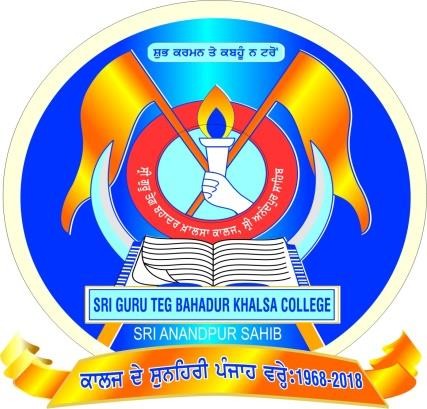 Sri Guru Teg Bahadar Khalsa CollegeSri Anandpur Sahib-160118, Punjab*An Autonomous College*NAAC Accredited 'A' Grade*College with Potential for Excellence Status by UGC--------------------------------------------------------Website: www.sgtbcollege.org.in Email: sgtb321@gmail.com Phone: 01887-232037SCHEME OF THE COURSE B.SC. MEDICAL (FIRST, SECOND AND THIRD YEAR)SEMESTER-ICORE COURSE I BSC (ZOO) 107 AANIMAL DIVERSITY – IINSTRUCTIONS FOR THE PAPER-SETTERThe question paper will consist of three sections: A, B & C. Section A & B will have four questions in each section from   the respective sections of the syllabus and will carry 5 marks each. Section C will consist of 5 short-answer type questions will cover the entire syllabus uniformly and each will carry 3 marks.INSTRUCTIONS FOR THE CANDIDATESCandidates are required to attempt two questions from each section A & B of the question paper and the entire section C.LEARNING OBJECTIVESTo understand the animal kingdom, their taxonomic position, their general characteristics, body organization of different phylum, origin and evolutionary relationship of different phylum.LEARNING OUTCOMESStudent should be able to describe unique characters of different phylum, student should be able to recognize life functions, recognise the ecological role, and recognise the diversity.SECTION AUnit 1: Kingdom ProtistaGeneral characters and classification up to classes; Locomotory Organelles and locomotion in ProtozoaGeneral characters and classification up to classes of the following phyla-Unit 2: Phylum Porifera Canal System in Sycon Unit 3: Phylum Cnidaria Polymorphism in ObeliaUnit 6: Phylum PlatyhelminthesLife history of Taenia soliumSECTION BGeneral characters and classification up to classes of the following phyla-Unit 5: Phylum NemathelminthesLife history of Ascaris lumbricoides and its parasitic adaptationsUnit 6: Phylum Annelida Metamerism in   Annelida Unit 7: Phylum ArthropodaVision in Arthropoda, Metamorphosis in InsectsUnit 8: Phylum Mollusca Torsion in GastropodsSEMESTER ICORE COURSE I BSC (ZOO) 107BANIMAL DIVERSITY – IIINSTRUCTIONS FOR THE PAPER-SETTERThe question paper will consist of three sections: A, B & C. Section A & B will have four questions in each section from   the respective sections of the syllabus and will carry 5 marks each. Section C will consist of 5 short-answer type questions will cover the entire syllabus uniformly and each will carry 3 marks.INSTRUCTIONS FOR THE CANDIDATESCandidates are required to attempt two questions from each section A & B of the question paper and the entire section C.LEARNING OBJECTIVESTo understand the animal kingdom, their taxonomic position, their general characteristics, body organization of different phylum, origin and evolutionary relationship of different phylum.LEARNING OUTCOMESStudent should be able to describe unique characters of different phylum, student should be able to recognize life functions, recognise the ecological role, and recognise the diversity.SECTIONAUnit 1: Phylum Echinodermata Water-vascular system in Asteroidea Unit 2: ProtochordatesGeneral features and Phylogeny of ProtochordataUnit 3: AgnathaGeneral features of Agnatha and classification of cyclostomes up to classesGeneral features and Classification up to orders- Unit 4: PiscesOsmoregulation in FishesSECTIONBGeneral features and Classification up to orders- Unit 5: AmphibiaParental careUnit 6: ReptilesPoisonous and non-poisonous snakes, Biting mechanism in snakesUnit 7: AvesFlight adaptations in birdsUnit 8: Mammals Origin of mammalsSEMESTER IZOOLOGY PRACTICAL IBSC (ZOO) 107 PANIMAL DIVERSITY1. Study of the following specimens:Amoeba, Euglena, Plasmodium, Paramecium, Sycon, Hyalonema, and Euplectella, Obelia, Physalia, Aurelia, Tubipora, Metridium, Taeniasolium, Male and female Ascarislumbricoides, Aphrodite, Nereis, Pheretima, Hirudinaria, Palaemon, Cancer, Limulus,Palamnaeus, Scolopendra, Julus, Periplaneta, Apis, Chiton, Dentalium, Pila, Unio, Loligo, Sepia, Octopus, Asterias, Ophiura, Echinus, CucumariaandAntedon, Balanoglossus, Herdmania, Branchiostoma, Petromyzon, Sphyrna, Pristis, Torpedo, Labeo, Exocoetus, Anguilla, Ichthyophis/Ureotyphlus, Salamandra, Bufo, Hyla, Chelone, Hemidactylus, Chamaeleon, Draco, Vipera, Naja, Crocodylus, Gavialis, Any six common birds from different orders, Scaly ant eater, Lion, Kangaroo, Bat, Funambulus, Loris2. Study of the following permanent slides: T.S. and L.S. of Sycon, Study of life history stages of Taenia, T.S. of Male and female Ascaris, Earthworm spermetheca, Nephridium and T.S. through Typhlosolar region of Earthworm, Trachea of cockroach, T.S. of Starfish arm.3. Key for Identification of poisonous and non-poisonous snakes4. A visit to Zoological Park/Museum.5. An Animal album containing photographs, cut outs, with appropriate write up about the above mentioned taxa. Different taxa/ topics may be given to different sets of students for this purpose.SUGGESTED READINGSRuppert and Barnes, R.D. (2006). Invertebrate Zoology, VIII Edition. Holt Saunders International Edition.Barnes, R.S.K., Calow, P., Olive, P.J.W., Golding, D.W. and Spicer, J.I. (2002). The Invertebrates: A New Synthesis, III Edition, Blackwell ScienceYoung, J. Z. (2006). The Life of Vertebrates. III Edition. Oxford university press.Pough H. Vertebrate life, VIII Edition, Pearson International.Hall B.K. and Hallgrimsson B. (2008). Strickberger’s Evolution. IV Edition. Jones and Bartlett Publishers Inc.R K Saxena and Sumitra Saxena (2008) Comparative anatomy of vertebrates. 2nd Revised edition edition, Viva Books.R L Kotpal (2019) Modern Text Book of Zoology: Vertebrates, 6th Reprint (6th Edition), Rastogi Publications.SEMETER IICORE COURSE IIBSC (ZOO) 207 ACOMPARATIVE ANATOMY OF VERTEBRATESINSTRUCTIONS FOR THE PAPER-SETTERThe question paper will consist of three sections: A, B & C. Section A& B will have four questions in each section from   the respective sections of the syllabus and will carry 5 marks each. Section C will consist of 5 short-answer type questions will cover the entire syllabus uniformly and each will carry 3 marks.INSTRUCTIONS FOR THE CANDIDATESCandidates are required to attempt two questions from each section A & B of the question paper and the entire section C.LEARNING OBJECTIVESComparative Vertebrate Anatomy examines the evolutionary history of vertebrate morphology with a primary focus on structure-function relationships. Lectures will trace the evolutionary origin of vertebrates through the vast diversity of animals living today. Emphasis will be placed on the analysis of similarities and differences across groups using systems based approach to assess the significance of adaptations.LEARNING OUTCOMESSeveral critical Learning Outcomes are sought in this course. Students will learn how to use the comparative method to analyze and critically evaluate the structure and function of vertebrate systems. This course will enable them to examine the evolutionary history of vertebrate species and assess the functional significance of morphological adaptations.SECTION AComparative Anatomy of following systems of Vertebrates- Unit 1: Integumentary SystemDerivatives of integument w.r.t. glands and digital tipsUnit 2: Skeletal System Evolution of visceral arches Unit 3: Digestive SystemBrief account of alimentary canal and digestive glandsUnit 6: Respiratory SystemBrief account of Gills, lungs, air sacs and swim bladderSECTION BComparative Anatomy of following systems of Vertebrates- Unit 5: Circulatory SystemEvolution of heart and aortic archesUnit 6: Urinogenital SystemSuccession of kidney, Evolution of urinogenital ductsUnit 7: Nervous System Comparative account of brain Unit 8: Sense OrgansTypes of receptorsSEMESTER IICORE COURSE IIBSC (ZOO) 207BDEVELOPMENTAL BIOLOGY OF VERTEBRATESINSTRUCTIONS FOR THE PAPER-SETTERThe question paper will consist of three sections: A, B & C. Section A & B will have four questions in each section from the respective sections of the syllabus and will carry 5 marks each. Section C will consist of 5 short-answer type questions will cover the entire syllabus uniformly and each will carry 3 marks.INSTRUCTIONS FOR THE CANDIDATESCandidates are required to attempt two questions from each section A & B of the question paper and the entire section C.LEARNING OBJECTIVESThis course compares and contrasts embryos of different species, showing how all animals are related. They pass from single cells to multi-celled zygotes, clumps of cells and hollow balls of cells, before they differentiate, creating the organs and systems of the body. All have a set of very similar genes that define their basic body plan. As they grow, the differences that will distinguish the embryos as adults become more and more apparent. The study of this development can yield insights into the process of evolution.LEARNING OUTCOMESStudents who successfully complete this course will be able to:Outline and compare the developmental stages in animal phyla. Explain the mechanisms which lead to cell determination.Describe the evolutionary conservation of developmental mechanisms.Generate a hypothesis from a set of observations and then design experiments to test the hypothesis.SECTION A1. Gametogenesis: Spermatogenesis and Oogenesis w.r.t. mammals, Vitellogenesis in birds; role of follicle/ sub testicular cells in gametogenesis.2. Egg maturation: egg membranes, polarity of egg. 3. Fertilization; Types, Blocks to polyspermy, Parthenogenesis, Cleavage patterns. 6. Basic concepts of organizers and inducers and their role. 5. Fundamental processes in development (brief idea) - Determination, Induction, Differentiation, Morphogenesis, Intercellular communication, Cell movements.SECTION B6. Embryonic development of Herdmania, Frog, Chick (development upto three germ layers)7. Metamorphic events in Herdmania and Frog and its hormonal regulation.8. Formation of mammalian placenta, Types and Functions.9. Cell Death and Apoptosis.SEMESTER IIZOOLOGY PRACTICAL II BSC (ZOO) 207 PCOMPARATIVE ANATOMY AND DEVELOPMENTAL BIOLOGY OF VERTEBRATES Osteology:Disarticulated skeleton of fowl and rabbitCarapace and plastron of turtle /tortoiseMammalian skulls: One herbivorous and one carnivorous animal.To identify different types of feathersFrog - Study of developmental stages - whole mounts and sections through permanent slides – cleavage stages, blastula, gastrula, neurula, tail bud stage, tadpole external and internal gill stages.Study of the different types of placenta- histological sections through permanent slides or photomicrographs.Study of placental development in humans by ultrasound scans.Examination of gametes - frog/rat - sperm and ova through permanent slides or photomicrographs.Study the process of Spermatogenesis and Oogenesis through T.S. of Testis and L.S. of Ovary.SUGGESTED READINGSKardong, K.V. (2005) Vertebrates’ Comparative Anatomy, Function and Evolution. IV Edition. McGraw-Hill Higher Education.Kent, G.C. and Carr R.K. (2000). Comparative Anatomy of the Vertebrates. IX Edition. The McGraw-Hill Companies.Hilderbrand, M and Gaslow G.E. Analysis of Vertebrate Structure, John Wiley and Sons.Walter, H.E. and Sayles, L.P; Biology of Vertebrates, Khosla Publishing House.Gilbert, S. F. (2006). Developmental Biology, VIII Edition, Sinauer Associates, Inc., Publishers, Sunderland, Massachusetts, USA.Balinsky, B.I. (2008). An introduction to Embryology, International Thomson Computer Press.Carlson, Bruce M (1996). Patten’s Foundations of Embryology, McGraw Hill, IncSEMESTER IIICORE COURSE III BSC (ZOO) 307 AANIMAL PHYSIOLOGYINSTRUCTIONS FOR THE PAPER-SETTERThe question paper will consist of three sections: A, B & C. Section A& B will have four questions in each section from the respective sections of the syllabus and will carry 5 marks each. Section C will consist of 5 short-answer type questions will cover the entire syllabus uniformly and each will carry 3 marks.INSTRUCTIONS FOR THE CANDIDATESCandidates are required to attempt two questions from each section A & B of the question paper and the entire section C.LEARNING OBJECTIVESStudents are taught the detailed concepts of digestion respiration excretion the functioning of nerves and muscles.  Students gain fundamental knowledge of animal physiology. Students will gain skill to execute the roles of a biology teacher or medical lab technicians with training as they have basic fundamentalsLEARNING OUTCOMESStudents who successfully complete this course will be able to: Describe the function and structure of cells.Identify and distinguish between tissues in the animal body.Explain the structure and function of organ systems in the animal body.SECTION AUnit 1: Nerve and muscleStructure of a neuron, Resting membrane potential, Graded potential, Origin of Action potential and its propagation in myelinated and non-myelinated nerve fibers, Ultra-structure of skeletal muscle, Molecular and Chemical basis of muscle contractionUnit 2: DigestionPhysiology of digestion in the alimentary canal; Absorption of carbohydrates, proteins and lipidsUnit 3: RespirationPulmonary ventilation, Respiratory volumes and capacities, Transport of Oxygen and Carbon dioxide in bloodSECTION BUnit 6: ExcretionStructure of nephron, Mechanism of Urine formation, Counter-current MechanismUnit 5: Cardiovascular systemComposition of blood, Hemostasis, Structure of Heart, Origin and conduction of the cardiac impulse, Cardiac cycleUnit 6: Reproduction and Endocrine GlandsPhysiology of male reproduction: hormonal control of spermatogenesis Physiology of female reproduction: hormonal control of menstrual cycleStructure and function of pituitary, thyroid, Parathyroid, pancreas and adrenalSEMESTER IIICORE COURSE III BSC (ZOO) 307 B BIOCHEMISTRYINSTRUCTIONS FOR THE PAPER-SETTERThe question paper will consist of three sections: A, B & C. Section A & B will have four questions in each section from the respective sections of the syllabus and will carry 5 marks each. Section C will consist of 5 short-answer type questions will cover the entire syllabus uniformly and each will carry 3 marks.INSTRUCTIONS FOR THE CANDIDATESCandidates are required to attempt two questions from each section A & B of the question paper and the entire section C.LEARNING OBJECTIVESThis course is designed to develop understanding of the chemical nature of biological macromolecules, their three- dimensional construction, and the principles of molecular recognition are included to help the learners in understanding basic biochemical process inside the animal body.LEARNING OUTCOMESStudents who successfully complete this course will be able to: Can understand the biochemical processes of animal world, can define the underlying processes in metabolic pathways.SECTION AUnit 1: IntroductionBiochemistry and its scopes, Carbohydrates, Protein, LipidsUnit 2: Nucleic AcidsTheir classification and functionUnit 3: EnzymesImportance, Mode of action, Inhibitors, Nomenclature, ClassificationSECTION BUnit 6: Carbohydrate MetabolismGlycolysis, Krebs cycle, Pentose phosphate pathway, Glycogenesis,GlycogenolysisUnit 5: Lipid MetabolismBeta oxidation of fatty acids, Fate of glycerol and gluconeogenesis, Interaction of carbohydrates and lipids, ketosisUnit 6: Protein metabolismTransamination, Oxidative deamination, Decarboxylation and Urea CycleSEMESTER IIIZOOLOGY PRACTICAL III BSC (ZOO) 307 P ANIMAL PHYSIOLOGY AND BIOCHEMISTRY1. Determination of coagulation and bleeding time of blood in human. 2. Recording of blood pressure of man.3. Estimation of haemoglobin content.4. Determination of blood groups of human blood samples.5. Study of permanent slides of mammalian pituitary, thyroid, pancreas, adrenal gland, spinal cord, duodenum, liver, lung, and kidney6. Identification of food stuff: Starch, glucose, protein and fats in given solution. 7. Demonstration of Osmosis8. Demonstration of Diffusion 9 .Analysis of urine for urea and glucose 10. Field study visit to clinical labSUGGESTED READINGSTortora, G.J. and Derrickson, B.H. (2009).Principles of Anatomy and Physiology, XII Edition, John Wiley & Sons, Inc.Widmaier, E.P., Raff, H. and Strang, K.T. (2008) Vander’s Human Physiology, XI Edition., McGraw HillGuyton, A.C. and Hall, J.E. (2011). Textbook of Medical Physiology, XII Edition, Harcourt Asia Pvt. Ltd/ W.B. Saunders CompanyBerg, J. M., Tymoczko, J. L. and Stryer, L. (2006).Biochemistry.VI Edition. W.H Freeman and Co.Nelson, D. L., Cox, M. M. and Lehninger, A.L. (2009).Principles of Biochemistry. IV Edition. W.H. Freeman and Co.Murray, R.K., Granner, D.K., Mayes, P.A. and Rodwell, V.W. (2009).Harper’s Illustrated Biochemistry. XXVIII Edition. Lange Medical Books/Mc Graw3Hill.SEMESTER III SKILL ENHANCEMENT COURSE ISEC (ZOO) IECONOMIC ENTOMOLOGYINSTRUCTIONS FOR THE PAPER-SETTERThe question paper will consist of three sections: A, B & C. Section A & B will have four questions in each section from the respective sections of the syllabus and will carry 5 marks each. Section C will consist of 5 short- answer type questions will cover the entire syllabus uniformly and each will carry 3 marks.INSTRUCTIONS FOR THE CANDIDATESCandidates are required to attempt two questions from each section A & B of the question paper and the entire section C.LEARNING OBJECTIVESTo have a deeper understanding of several aspects of the biology of insects.To appreciate the impact that insects have (both positive and negative) on human society, including human health, agriculture, and the environment.LEARNING OUTCOMESStudents who successfully complete this course will be able to: Describe the importance of beneficial and pest insects to humans. Match insect morphology with their ecological function.Outline the classification and major evolutionary trends among the insect orders. Properly mount and preserve insect specimens.Identify insect orders and important families.SECTION AUnit 1 ApicultureBiology of Bees: History, Classification and Biology of Honey Bees, Social Organization of Bee ColonyRearing of Bees: Artificial Bee rearing (Apiary), Beehives, Selection of Bee Species for Apiculture, Bee Keeping Equipment, Methods of Extraction of Honey (Indigenous and Modern)Bee Diseases and Enemies, Control and Preventive measures Bee Economy: Products of Apiculture Industry and its Uses (Honey, Bees Wax, Propolis), Pollen etc, Entrepreneurship in ApicultureUnit 2: SericultureSericulture: Definition, history and present status; Silk route, Types of silkworms, Distribution and Races Exotic and indigenous races, Mulberry and non-mulberry SericultureBiology of Silkworm: Life cycle of Bombyx mori, Structure of silk gland and secretion of silk, Rearing of SilkwormsRearing appliances, Disinfectants: Early age and Late age rearing, Types of mountages, Spinning, harvesting and storage of cocoons Pests and Diseases: Uzi fly, Dermestid beetles and VertebratesPathogenesis of silkworm diseases: Protozoan, viral, fungal and bacterial, Control and prevention of pests and diseases Entrepreneurship in Sericulture:  Prospectus of Sericulture in IndiaUnit 3: Lac cultureLac culture: Definition, history and present status Lac insect Biology: life cycleLac insect culturing: requirements, stepsDiseases and pests of Lac insectEconomy and industry of Lac cultureSECTION BUnit 4: Insects as VectorsGeneral Features of Insects, Morphological features, Head – Eyes, Types of antennae, Mouth parts w.r.t. feeding habitsConcept of Vectors: Brief introduction of Carrier and Vectors (mechanical and biological vector), Reservoirs, Host-vector relationship, Vectorial capacity, Adaptations as vectors, Host SpecificityClassification of insects up to orders, detailed features of orders with insects as vectors – Diptera, Siphonaptera, Siphunculata, HemipteraUnit 5: Dipteran as Disease VectorsDipterans as important insect vectors – Mosquitoes, Sand fly, HousefliesStudy of mosquito-borne diseases – Malaria, Dengue, Chikungunya, Viral encephalitis, Filariasis; Control of mosquitoes Study of sand fly-borne diseases – Visceral Leishmaniasis, Cutaneous, Leishmaniasis, Phlebotomus fever; Control of Sand flyStudy of house fly as important mechanical vector, Myiasis, Control of house flySiphonaptera as Disease VectorsFleas as important insect vectorsHost-specificityStudy of Flea-borne diseases – Plague, Typhus fever Control of fleasUnit 6: Siphunculata as Disease VectorsHuman louse (Head, Body and Pubic louse) as important insect vectors; Study of louse-borne diseases –Typhus fever, Relapsing fever, Trench fever, Vagabond’s disease, Phthiriasis Control of human louseHemiptera as Disease VectorsBugs as insect vectorsBlood-sucking bugsChagas diseaseBed bugs as mechanical vectors Control and prevention measuresSUGGESTED READINGSSingh S., Beekeeping in India, Indian council of Agricultural Research, NewDelhi Handbook of Practical Sericulture: S.R. Ullal and M.N. Narasimhanna CSB, BangaloreAppropriate Sericultural Techniques; Ed. M. S. Jolly, Director, CSR & TI, Mysore. Handbook of Silkworm Rearing: Agriculture and Technical Manual-1, Fuzi Pub. Co.Ltd., Tokyo, Japan1972.Improved Method of Rearing Young age silkworm; S. Krishnaswamy, reprinted CSB, Bangalore, 1986.Imms, A.D. (1977). A General Text Book of Entomology. Chapman & Hall, UKChapman, R.F. (1998). The Insects: Structure and Function. IV Edition, Cambridge University Press, UKPedigo L.P. (2002). Entomology and Pest Management. Prentice Hall PublicationMathews, G. (2011). Integrated Vector Management: Controlling Vectors of Malaria and Other Insect Vector Borne Diseases. Wiley-BlackwellSEMESTER IVCORE COURSE IVBSC (ZOO) 407AGENETICSINSTRUCTIONS FOR THE PAPER-SETTERThe question paper will consist of three sections: A, B & C. Section A& B will have four questions in each section from   the respective sections of the syllabus and will carry 5 marks each. Section C will consist of 5 short-answer type questions will cover the entire syllabus uniformly and each will carry 3 marks.INSTRUCTIONS FOR THE CANDIDATESCandidates are required to attempt two questions from each section A & B of the question paper and the entire section C.LEARNING OBJECTIVESThe course is designed to make students familiar with the Mendelian and non Mendelian inheritance, Concept behind genetic disorder, gene mutations- various causes associated with inborn errors of metabolism.LEARNING OUTCOMESUpon successful completion, students will have the knowledge and skills to: Explain the key concepts in genetics including: the basis of genetic variation; heritability; Hardy-Weinberg Equilibrium; roles of migration, mutation.SECTION AUnit 1: Introduction to GeneticsMendel’s work on transmission of traits, Genetic VariationMolecular basis of Genetic InformationUnit 2: Mendelian Genetics and its ExtensionPrinciples of Inheritance Chromosome theory of inheritanceIncomplete dominance and codominance Multiple alleles, Lethal alleles, Epistasis, Pleiotropy Sex linked inheritance, Extra-chromosomal inheritanceSECTION BUnit 3: Linkage, Crossing Over and Chromosomal MappingLinkage and crossing overRecombination frequency as a measure of linkage intensity Two factor and three factor crosses, Interference and coincidence Somatic cell genetics - an alternative approach to gene mappingUnit 6: MutationsChromosomal Mutations: Deletion, Duplication, Inversion, Translocation, Aneuploidy and PolyploidyGene mutations: Induced versus Spontaneous mutations, Back versus SuppressormutationsUnit 5: Sex DeterminationChromosomal mechanisms Dosage compensationSEMESTER IVCORE COURSE IVBSC (ZOO) 407 B EVOLUTIONARY BIOLOGYINSTRUCTIONS FOR THE PAPER-SETTERThe question paper will consist of three sections: A, B & C. Section A& B will have four questions in each section from   the respective sections of the syllabus and will carry 5 marks each. Section C will consist of 5 short-answer type questions will cover the entire syllabus uniformly and each will carry 3 marks.INSTRUCTIONS FOR THE CANDIDATESCandidates are required to attempt two questions from each section A & B of the question paper and the entire section C.LEARNING OBJECTIVESThe aim of the course is to provide students with a deeper insight into the evolutionary processes - both selective and random - which can explain the genetic composition of populations, form, behaviour and distribution of organisms, and to teach students the basic methods of analysing the evolutionary relationships among animals.LEARNING OUTCOMESAfter completion of the course, a student should be able to: understand and explain the main forces of evolution (natural selection, sexual selection, genetic drift) and the interplay among them, both over ecological and evolutionary time, generate evolutionary hypotheses for a wide variety of biological phenomena.SECTION AUnit 1: History of LifeMajor Events in History of LifeUnit 2: Introduction to Evolutionary TheoriesLamarckism, Darwinism, Neo-DarwinismUnit 3: Direct Evidences of EvolutionTypes of fossils, Incompleteness of fossil record, Dating of fossils, Phylogeny of HorseUnit 4: Processes of Evolutionary ChangeOrganic variations; Isolating Mechanisms; Natural selection (Example: Industrial melanism); Types of natural selection (Directional, Stabilizing, Disruptive), Artificial selectionSECTION BUnit 5: Species ConceptBiological species concept (Advantages and Limitations); Modes of speciation (Allopatric, Sympatric)Unit 6: Macro-evolutionMacro-evolutionary Principles (example: Darwin’s Finches)Unit 7: ExtinctionMass extinction (Causes, Names of five major extinctions, K-T extinction in detail), Role of Extinction in evolutionSEMESTER IVZOOLOGY PRACTICAL IV BSC (ZOO) 407 PGENETICS AND EVOLUTIONARY BIOLOGY Study of Mendelian Inheritance and gene interactions (Non Mendelian Inheritance) using suitable examples. Verify the results using Chi-square test.Study of Linkage, recombination, gene mapping using the data.Study of Human Karyotypes (normal and abnormal).Study of fossil evidences from plaster cast models and picturesStudy of homology and analogy from suitable specimens/ picturesCharts:Phylogeny of horse with diagrams/ cut outs of limbs and teeth of horse ancestorsDarwin’s Finches with diagrams/ cut outs of beaks of different speciesVisit to Natural History Museum and submission of reportSUGGESTED READINGSSnustad, D.P., Simmons, M.J. (2009).Principles of Genetics V Edition. John Wiley and Sons Inc.Klug, W.S., Cummings, M.R., Spencer, C.A. (2012).Concepts of Genetics. X Edition. Benjamin Cummings.Russell, P. J. (2009).Genetics- A Molecular Approach. III Edition. Benjamin Cummings.Ridley, M. (2006).Evolution. III Edition. Blackwell PublishingBarton, N. H., Briggs, D. E. G., Eisen, J. A., Goldstein, D. B. and Patel, N. H. (2007).Evolution. Cold Spring, Harbour Laboratory Press.Campbell, N. A. and Reece J. B. (2011).Biology. IX Edition, Pearson, Benjamin, Cummings.Douglas, J. Futuyma (1997).Evolutionary Biology. Sinauer Associates.SEMESTER IVSKILL ENHANCEMENT COURSE IISEC (ZOO) II AQUACULTUREINSTRUCTIONS FOR THE PAPER-SETTERThe question paper will consist of three sections: A, B & C. Section A & B will have four questions in each section from the respective sections of the syllabus and will carry 5 marks each. Section C will consist of 5 short- answer type questions will cover the entire syllabus uniformly and each will carry 3 marks.INSTRUCTIONS FOR THE CANDIDATESCandidates are required to attempt two questions from each section A & B of the question paper and the entire section C.LEARNING OBJECTIVESCourse provides them comprehensive understanding about aquatic ecosystem and various economical important fishes. Students gain knowledge in the areas of responses characterization and classification, knowledge of integumentary system.LEARNING OUTCOMESAfter completing the course the students should have a thorough understanding of biological challenges related   to aquaculture and production planning, design and management of aquaculture farms, fish health, genetics and breeding, and international aquaculture.SECTION ABasis of Aquaculture: Scope and definitionCultural and socio-economic basisBiological and technological basis Role in fishery managementSelection of Sites for Aquaculture: Land-based farms – conflictsOpen-water farmsWater quantity and qualitySources of pollution and user conflictsSocial aspects of site selection and managementSelection of Species for Culture: Biological characteristics of aquaculture species Economic and market considerations Common aquaculture speciesDesign and Construction of Aqua farmsSECTION BNutrition and Feeds:Feeding habits and food utilizationEnergy metabolism Energy requirements and sources Brood stock and larval nutritionArtificial feedsHealth and Diseases: Viral diseases Bacterial diseases Fungus diseasesAquaculture Practices: Prawn CultureOysters cultureAquariums: Fish for the AquariumManaging the AquariumSUGGESTED READINGSAquaculture Science : By Rick Parker 3rd EditionAqaculture  Principles and Practices : By T. V. R. PILLAY & M. N. KUTTY ;Backwell Publishing 2nd EditionGoldman : Limnology, 2nd EditionPawlowski : Physicochemical Methods for Water and Wastewater Treatment, 1st EditionWetzel : Limnology, 3rd editionTrivedi and Goyal : Chemical and biological methods for water pollution studiesWelch : Limnology Vols. I-IISEMESTER VDISCIPLINE SPECIFIC ELECTIVE COURSE IDSE (ZOO) 507A ANIMAL BIOTECHNOLOGYINSTRUCTIONS FOR THE PAPER-SETTERThe question paper will consist of three sections: A, B & C. Section A & B will have four questions in each section from the respective sections of the syllabus and will carry 5 marks each. Section C will consist of 5 short-answer type questions will cover the entire syllabus uniformly and each will carry 3 marks.INSTRUCTIONS FOR THE CANDIDATES Candidates are required to attempt two questions from each section A & B of the question paper and the entire section C.LEARNING OBJECTIVESThe course is designed to explain Definitions, Activities and scope of Animal biotechnology LEARNING OUTCOMESStudents will be able to describe the structure of virus, animal genes and genomes. Be able to describe how genes are expressed and what regulatory mechanisms contribute to control of gene expression. Be able to describe basic principles and techniques in genetic manipulation and genetic engineering. Students can better understand viruses, their diseases, vaccines and preventions.SECTION AUnit 1: Introduction Concept and scope of biotechnologyUnit 2: Genetically Modified Organisms Introduction to the methods for Production of cloned and transgenic animals: Nuclear Transplantation, Retroviral Method, DNA microinjection Applications of transgenic animals.SECTION BUnit3: Brief Account of Molecular Techniques in Gene manipulation Cloning vectors: Plasmids, Cosmids, Phagmids, Lambda Bacteriophage, BAC, YAC, MAC and Expression vectors (characteristics), Restriction enzymes Transformation techniques: Calcium chloride method and electroporation.Unit 4: Brief Account of cDNA technology  Construction of genomic and cDNA libraries and screening by colony and plaque hybridization; Southern, Northern and Western blotting;DNA sequencing: Sanger method, Polymerase Chain Reaction, DNA Finger Printing and DNA micro arraySUGGESTED READINGSBrown, T.A. (1998). Molecular Biology Labfax II: Gene Cloning and DNA Analysis. II Edition, Academic Press, California, USA.Glick, B.R. and Pasternak, J.J. (2009). Molecular Biotechnology - Principles and Applications of Recombinant DNA. IV Edition, ASM press, Washington, USA.Griffiths, A.J.F., J.H. Miller, Suzuki, D.T., Lewontin, R.C. and Gelbart, W.M. (2009). An Introduction to Genetic Analysis. IX Edition. Freeman and Co., N.Y., USA.Snustad, D.P. and Simmons, M.J. (2009). Principles of Genetics. V Edition, John Wiley and Sons Inc.Watson, J.D., Myers, R.M., Caudy, A. and Witkowski, J.K. (2007). Recombinant DNA Genes and Genomes- A Short Course. III Edition, Freeman and Co., N.Y., USA.SEMESTER VDISCIPLINE SPECIFIC ELECTIVE COURSE I DSE (ZOO) 507 BREPRODUCTIVE BIOLOGYINSTRUCTIONS FOR THE PAPER-SETTERThe question paper will consist of three sections: A, B & C. Section A & B will have four questions in each section from the respective sections of the syllabus and will carry 5 marks each. Section C will consist of 5 short-answer type questions will cover the entire syllabus uniformly and each will carry 3 marks.INSTRUCTIONS FOR THE CANDIDATES Candidates are required to attempt two questions from each section A & B of the question paper and the entire section C.LEARNING OBJECTIVESThe major objective of this course is to provide students with a sound coverage of reproductive biology. This is achieved by first covering fundamentals of the structure and function of the male and female reproductive tracts, gametogenesis, fertilization, early embryogenesis, fetal development and preparation for birth, and maternal adaptations to pregnancyLEARNING OUTCOMESAt the completion of this unit students should be able to: Scientific principles and general biology. Describe the reproductive system of animals. Describe how medical treatment of perinatal loss has changed over time and the reasons behind the changes.SECTION AUnit 1: Functional anatomy of male reproductionOutline and histological of male reproductive system in human; Epididymal function and sperm maturation; Accessory glands functions; Sperm transportation in male tract Unit 2: Functional anatomy of female reproductionOutline and histological of female reproductive system in human; Ovary: folliculogenesis, ovulation, corpus luteum formation and regression; Reproductive cycles in human and their regulation, implantation; Hormonal regulation of gestation, pregnancy diagnosis, foeto – maternal relationship; Mechanism of parturition; Lactation.SECTION BUnit 3: Reproductive HealthReproductive Health- Problems and strategies, Population Stabilization and birth control methods, Infertility in male and female: causes, diagnosis and managementUnit 4: Assisted Reproductive TechnologyIn vitro and in vivo fertilization; Different techniques of assisted reproductive technology viz; Sperm banks, frozen embryos, ET, EFT, IUT, ZIFT, GIFT, ICSI, AI, IUI.SUGGESTED READINGSAustin, C.R. and Short, R.V. reproduction in Mammals. Cambridge University Press.Degroot, L.J. and Jameson, J.L. (eds). Endocrinology. W.B. Saunders and Company.Knobil, E. et al. (eds). The Physiology of Reproduction. Raven Press Ltd.Hatcher, R.A. et al. The Essentials of Contraceptive Technology. Population Information Programme.SEMESTER VZOOLOGY LAB V DSE (ZOO) 507 PANIMAL BIOTECHNOLOGY AND REPRODUCTIVE BIOLOGY1. To study following techniques through photographsa) Southern Blottingb) Northern Blottingc) Western Blottingd) DNA Sequencing (Sanger's Method)e) PCRf) DNA fingerprinting2. Project report on animal cell culture3. Visit of animal house: set up and maintenance of animal house, breeding techniques, care of normal and experimental animals.4. Examination of histological sections from photomicrographs/ permanent slides of rat/human: testis, epididymis and accessory glands of male reproductive systems; Sections of ovary, fallopian tube, uterus (proliferative and secretory stages), cervix and vagina.5. Study of modern contraceptive devicesSEMESTER VSKILL ENHANCEMENT COURSE IIISEC (ZOO) III MEDICAL DIAGNOSTICSINSTRUCTIONS FOR THE PAPER-SETTERThe question paper will consist of three sections: A, B & C. Section A & B will have four questions in each section from the respective sections of the syllabus and will carry 5 marks each. Section C will consist of 5 short- answer type questions will cover the entire syllabus uniformly and each will carry 3 marks.INSTRUCTIONS FOR THE CANDIDATESCandidates are required to attempt two questions from each section A & B of the question paper and the entire section C.LEARNING OBJECTIVESThis paper imparts the required skills for the detection of diseases, operation and application of various advance techniques.LEARNING OUTCOMESAfter the exposure of the current paper students would find themselves equipped with a full package of skill development in order to work in an advance diagnostic setting.SECTION AUnit 1: Introduction to Medical Diagnostics and its Importance Unit 2: Diagnostics Methods Used for Analysis of BloodBlood composition, Preparation of blood smear and Differential Leucocyte Count (DLC) using Leishman's stain, Platelet count using haemocytometer, Erythrocyte Sedimentary Rate (ESR), Packed Cell Volume (PCV) Unit 3: Diagnostic Methods Used for Urine AnalysisUrine Analysis: Physical characteristics; Abnormal constituentsSECTION BUnit 4:Non-infectious DiseasesCauses, types, symptoms, complications, diagnosis and prevention of Diabetes (Type I and Type II), Hypertension (Primary and secondary), Testing of blood glucose using Glucometer/KitUnit 5: Infectious DiseasesCauses, types, symptoms, diagnosis and prevention of Tuberculosis and HepatitisUnit 6: TumoursTypes (Benign/Malignant), Detection and metastasis; Medical imaging: X-Ray of Bone fracture, PET, MRI and CT scan (using photographs)SUGGESTED READINGSPark, K. (2007), Preventive and Social Medicine, B.B. PublishersGodkar P.B. and Godkar D.P. Textbook of Medical Laboratory Technology, II Edition, Bhalani Publishing HouseCheesbrough M., A Laboratory Manual for Rural Tropical Hospitals, A Basis for Training CourseGuyton A.C. and Hall J.E. Textbook of Medical Physiology, Saunders Robbins and Cortan, Pathologic Basis of Disease, VIIIEdition, Saunders Prakash, G. (2012), Lab Manual on Blood Analysis and Medical Diagnostics, S. Chand and Co. Ltd.SEMESTER VIDISCIPLINE SPECIFIC ELECTIVE COURSE IIDSE (ZOO) 607 A IMMUNOLOGYINSTRUCTIONS FOR THE PAPER-SETTERThe question paper will consist of three sections: A, B & C. Section A & B will have four questions in each section from the respective sections of the syllabus and will carry 5 marks each. Section C will consist of 5 short-answer type questions will cover the entire syllabus uniformly and each will carry 3 marks.INSTRUCTIONS FOR THE CANDIDATES Candidates are required to attempt two questions from each section A & B of the question paper and the entire section C.LEARNING OBJECTIVESThe course is designed to discuss normal functions of body components during immune responses, to explain adverse functions of these cellular and molecular components during abnormal circumstances. LEARNING OUTCOMESStudents who successfully complete this course will be able to:Identify major components of the immune system at organ, cellular and molecular levels.Elucidate the relationship between major cellular and molecular components of immune system.Apply immunologic techniques to solve certain clinical and research problems.SECTIONA Unit 1: Overview of the Immune System Introduction to basic concepts in immunology, components of immune system, principles of innate and adaptive immune systemUnit 2: Cells and Organs of the Immune System Hematopoiesis, Cells of immune system and organs (primary and secondary lymphoid organs) of the immune system.Unit 3: Antigens Basic properties of antigens, B and T cell epitopes, haptens and adjuvantsSECTION BUnit 4: Antibodies Structure, classes and function of antibodies, monoclonal antibodies, antigen antibody interactions Unit 5: Working of the immune system Structure and functions of MHC, Antigen presentation methodUnit 6: Immune system in health and disease Brief description of various types of hypersensitivities, Introduction to concepts of autoimmunity and immunodeficiencySUGGESTED READINGSKindt, T. J., Goldsby, R.A., Osborne, B. A. and Kuby, J (2006). Immunology, VIEdition. W.H. Freeman and Company.David, M., Jonathan, B., David, R. B. and Ivan R. (2006). Immunology, VII Edition,Mosby, Elsevier Publication.Abbas, K. Abul and Lechtman H. Andrew (2003.) Cellular and MolecularImmunology. V Edition. Saunders Publication.SEMESTER VIDISCIPLINE SPECIFIC ELECTIVE COURSE IIDSE (ZOO) 607 B  PARASITOLOGYINSTRUCTIONS FOR THE PAPER-SETTERThe question paper will consist of three sections: A, B & C. Section A & B will have four questions in each section from the respective sections of the syllabus and will carry 5 marks each. Section C will consist of 5 short-answer type questions will cover the entire syllabus uniformly and each will carry 3 marks.INSTRUCTIONS FOR THE CANDIDATES Candidates are required to attempt two questions from each section A & B of the question paper and the entire section C.LEARNING OBJECTIVESThe course is designed with objectives to clear the concepts of parasites, insects, dairy and poultry animals, fisheries and their use for the betterment of human race.LEARNING OUTCOMESStudents who successfully complete this course will be able to:Explain basics of the parasitic life-mode in context of ecological and evolutionary forces.Identify major fish groups and local native species, and describe their key characteristics.Identify human impacts on cattle and poultry animals, and the ecosystems in which they live.Describe the importance of beneficial and pest insects to humans.SECTION AUnit 1: Introduction to Host-parasite Relationship Host, Definitive host, Intermediate host, Parasitism, Symbiosis, Commensalism, Reservoir, ZoonosisUnit 2: Epidemiology of Diseases Transmission, Prevention and control of diseases: Tuberculosis, typhoidUnit 3: Parasitic Protozoa Life history and pathogenicity of Plasmodium vivax and Trypanosoma gambienseSECTION BUnit 4: TrematodesBrief account of Fasciola hepatica and schistosonesUnit 5: Parasitic Helminthes Life history and pathogenicity of Ancylostoma duodenale and Wuchereria bancroftiUnit 6: Insects of Medical Importance Medical importance and control of Pediculus humanus corporis, Anopheles, Culex, Aedes, Xenopsylla cheopisSUGGESTED READINGSPark, K. (2007). Preventive and Social Medicine. XVI Edition. B.B Publishers.Arora, D. R and Arora, B. (2001). Medical Parasitology. II Edition. CBS PublicationsAtwal, A.S. (1986). Agricultural Pests of India and South East Asia, Kalyani Publishers.Hafez, E. S. E. (1962). Reproduction in Farm Animals. Lea & Fabiger PublisherDunham R.A. (2004). Aquaculture and Fisheries Biotechnology Genetic Approaches. CABI publications, U.K.Pedigo, L.P. (2002). Entomology and Pest Management, Prentice Hall.SEMESTER VIZOOLOGY LAB VI DSE (ZOO) 607 PIMMUNOLOGY AND PARASITOLOGY1*. Demonstration of lymphoid organs2. Histological study of spleen, thymus and lymph nodes through slides/ photographs3. Preparation of stained blood film to study various types of blood cells.4. ABO blood group determination.5. Study of Plasmodium vivax, Trypanosoma gambiense, Ancylostoma duodenale and Wuchereria bancrofti and their life stages through permanent slides/photomicrographs or specimens.6. Study of arthropod vectors associated with human diseases: Pediculus, Culex, Anopheles, Aedes and Xenopsylla. (*Subject to UGC guidelines)SEMESTER VISKILL ENHANCEMENT COURSE IVSEC (ZOO) IV RESEARCH METHODOLOGYINSTRUCTIONS FOR THE PAPER-SETTERThe question paper will consist of three sections: A, B & C. Section A & B will have four questions in each section from the respective sections of the syllabus and will carry 5 marks each. Section C will consist of 5 short- answer type questions will cover the entire syllabus uniformly and each will carry 3 marks.INSTRUCTIONS FOR THE CANDIDATESCandidates are required to attempt two questions from each section A & B of the question paper and the entire section C.LEARNING OBJECTIVESUnderstanding of scientific method, concepts and steps in research, Understand the various techniques of Data Collection- Observation, Questionnaire, Interview Schedule; Case Study, Social Survey, Content Analysis, Describing various types of Sampling, Data Processing and Data AnalysisLEARNING OUTCOMESUpon completing this course, each student will be able to: Demonstrate knowledge of research processes (reading, evaluating and developing)Identify, explain, compare, and prepare the key elements of a research proposal/reportDescribe sampling methods, measurement scales and instruments, and appropriate uses of eachSECTION AUnit 1: Foundations of ResearchMeaning, Objectives, Motivation: Research Methods vs Methodology Types of Research: Analytical vs Descriptive, Quantitative vs Qualitative, Basic vs appliedUnit 2: Research DesignNeed for research design: Features of good design, important concepts related to good design- Observation and Facts, Prediction and Explanation, Development of Models. Developing a research plan: Problem identification, Experimentation, Determining experimental and sample designsSECTION BUnit 3: Data Collection, Analysis and Report WritingObservation and Collection of Data-Methods of data collection- Sampling Methods, Data Processing and Analysis Strategies, Technical Reports and Thesis writing, Preparation of Tables and Bibliography. Data Presentation using digital technologyUnit 4: Ethical IssuesIntellectual property Rights, Commercialization, Copy Right, Royalty, Patent law, Plagiarism, Citation, Acknowledgement.SUGGESTED READINGSAnthony, M, Graziano, A.M. and Raulin, M.L. 2009. Research Methods: A Process of Inquiry, Allyn and Bacon.Walliman, N. 2011. Research Methods- The Basics. Taylor and Francis, London, New York.Wadhera, B.L. 2002. Law Relating to Patents, Trade Marks, Copyright Designs and Geographical Indications, Universal Law publishing.C. R. Kothari 2009. Research Methodology, New Age International.Coley, S.M. and Scheinberg, C.A. 1990. Proposal writing. Stage Publications.YearSemesterCourse CategoryCourse CodeCourse TitleCreditsMarks DistributionMarks DistributionTotalGrand TotalYearSemesterCourse CategoryCourse CodeCourse TitleCreditsTheoryTheoryTotalGrand TotalYearSemesterCourse CategoryCourse CodeCourse TitleCreditsExternalInternalAssessmentTotalGrand TotalIICore CourseBSC (ZOO)107 AAnimal Diversity – I2351550150IICore CourseBSC (ZOO)107 BAnimal Diversity – II2351550150IICore CourseBSC (ZOO)107 PZoology Practical I2500050150IIAbility Enhancement CourseSAE 1.1Drug Abuse: Problem, Management And PreventionNC351500	00IIICore CourseBSC (ZOO)207 AComparative Anatomyof vertebrates 2351550150IIICore CourseBSC (ZOO) 207 BDevelopmental Biology of vertebrates 2351550150IIICore CourseBSC (ZOO) 207 PZoology Practical II2500050150IIIAbility Enhancement CourseSAE 1.2Environmental andRoad safety Awareness47030100100IIIIICore CourseBSC(ZOO)307 AAnimal Physiology2351550150IIIIICore CourseBSC(ZOO)307 BBiochemistry2351550150IIIIICore CourseBSC(ZOO) 307 PZoology Practical III2500050150IIIIISkill Enhancement CourseSEC (ZOO)IEconomic Entomology235155050IIIVCore CourseBSC(ZOO)407 AGenetics2351550150IIIVCore CourseBSC(ZOO)407 BEvolutionaryBiology2351550150IIIVCore CourseBSC(ZOO)407 PZoology Practical IV2500050150IIIVSkill Enhancement CourseSEC (ZOO)IIAquaculture235155050IIIVDiscipline Specific Elective CourseDSE(ZOO)507 AAnimal Biotechnology2351550150IIIVDiscipline Specific Elective CourseDSE(ZOO)507 BReproductive Biology2351550150IIIVDiscipline Specific Elective CourseDSE(ZOO)507 PZoology Practical V2500050150IIIVSkill Enhancement CourseSEC (ZOO)IIIMedical Diagnostics235155050IIIVIDiscipline Specific Elective CourseDSE(ZOO)607 AImmunology2351550150IIIVIDiscipline Specific Elective CourseDSE(ZOO)607 BParasitology2351550150IIIVIDiscipline Specific Elective CourseDSE(ZOO)607 PZoology Practical VI2500050150IIIVISkill Enhancement CourseSEC (ZOO) IVResearch Methodology235155050Total Credits: 2Total Marks: 50Total Marks: 50Pass Percentage: 35%Pass Marks: 17Pass Marks: 17Total Credits: 2Theory 35Internal Assessment15Pass Percentage: 35%Theory12Internal Assessment 5Total Credits: 2Total Marks: 50Total Marks: 50Pass Percentage: 35%Pass Marks: 17Pass Marks: 17Total Credits: 2Theory 35Internal Assessment15Pass Percentage: 35%Theory12Internal Assessment 5Total Credits: 2Total Marks: 50Pass Percentage: 35%Pass Marks:17Total Credits: 2Total Marks: 50Total Marks: 50Pass Percentage: 35%Pass Marks: 17Pass Marks: 17Total Credits: 2Theory 35Internal Assessment15Pass Percentage: 35%Theory12Internal Assessment 5Total Credits: 2Total Marks: 50Total Marks: 50Pass Percentage: 35%Pass Marks: 17Pass Marks: 17Total Credits: 2Theory 35Internal Assessment15Pass Percentage: 35%Theory12Internal Assessment 5Total Credits: 2Total Marks: 50Pass Percentage: 35%Pass Marks:17Total Credits: 2Total Marks: 50Total Marks: 50Pass Percentage: 35%Pass Marks: 17Pass Marks: 17Total Credits: 2Theory 35Internal Assessment15Pass Percentage: 35%Theory12Internal Assessment 5Total Credits: 2Total Marks: 50Total Marks: 50Pass Percentage: 35%Pass Marks: 17Pass Marks: 17Total Credits: 2Theory 35Internal Assessment15Pass Percentage: 35%Theory12Internal Assessment 5Total Credits: 2Total Marks: 50Pass Percentage: 35%Pass Marks:17Total Credits: 2Total Marks: 50Total Marks: 50Pass Percentage: 35%Pass Marks: 17Pass Marks: 17Total Credits: 2Theory 35Internal Assessment15Pass Percentage: 35%Theory12Internal Assessment 5Total Credits: 2Total Marks: 50Total Marks: 50Pass Percentage: 35%Pass Marks: 17Pass Marks: 17Total Credits: 2Theory 35Internal Assessment15Pass Percentage: 35%Theory12Internal Assessment 5Total Credits: 2Total Marks: 50Total Marks: 50Pass Percentage: 35%Pass Marks: 17Pass Marks: 17Total Credits: 2Theory 35Internal Assessment15Pass Percentage: 35%Theory12Internal Assessment 5Total Credits: 2Total Marks: 50Pass Percentage: 35%Pass Marks:17Total Credits: 2Total Marks: 50Total Marks: 50Pass Percentage: 35%Pass Marks: 17Pass Marks: 17Total Credits: 2Theory 35Internal Assessment15Pass Percentage: 35%Theory12Internal Assessment 5Total Credits: 2Total Marks: 50Total Marks: 50Pass Percentage: 35%Pass Marks: 17Pass Marks: 17Total Credits: 2Theory 35Internal Assessment15Pass Percentage: 35%Theory12Internal Assessment 5Total Credits: 2Total Marks: 50Total Marks: 50Pass Percentage: 35%Pass Marks: 17Pass Marks: 17Total Credits: 2Theory 35Internal Assessment15Pass Percentage: 35%Theory12Internal Assessment 5Total Credits: 2Total Marks: 50Pass Percentage: 35%Pass Marks:17Total Credits: 2Total Marks: 50Total Marks: 50Pass Percentage: 35%Pass Marks: 17Pass Marks: 17Total Credits: 2Theory 35Internal Assessment15Pass Percentage: 35%Theory12Internal Assessment 5Total Credits: 2Total Marks: 50Total Marks: 50Pass Percentage: 35%Pass Marks: 17Pass Marks: 17Total Credits: 2Theory 35Internal Assessment15Pass Percentage: 35%Theory12Internal Assessment 5Total Credits: 2Total Marks: 50Total Marks: 50Pass Percentage: 35%Pass Marks: 17Pass Marks: 17Total Credits: 2Theory 35Internal Assessment15Pass Percentage: 35%Theory12Internal Assessment 5Total Credits: 2Total Marks: 50Pass Percentage: 35%Pass Marks:17Total Credits: 2Total Marks: 50Total Marks: 50Pass Percentage: 35%Pass Marks: 17Pass Marks: 17Total Credits: 2Theory 35Internal Assessment15Pass Percentage: 35%Theory12Internal Assessment 5